REAL ESTATE CLIENT INTAKE FORMDisclaimer: Thank you for your interest in being a client of . Information collected about new clients is confidential and will be treated accordingly.Client Name: _____________________   Buyer  SellerClient Mailing Address: __________________________________________City: _____________________ State: _____________________ Zip Code: ________E-Mail: _____________________ Phone: _____________________Property of Interest: _____________________________________ (MLS#_________)If buying, are you pre-approved:  Yes  No             If yes, with whom? ___________________________________________Timeframe for buying/selling? ___________________________________________How did you hear about us? _____________________________________________Property type:  Land/Lot/Acreage  Residential  Investment  CommercialProperty Information: ___________________________________________________ ____________________________________________________________________________________________________________________________________________Additional Information: _________________________________________________ ____________________________________________________________________________________________________________________________________________Client Signature: ______________________ Date: ____________________Print Name: ______________________CLIENT INFORMATIONSIGNATURE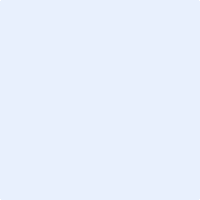 